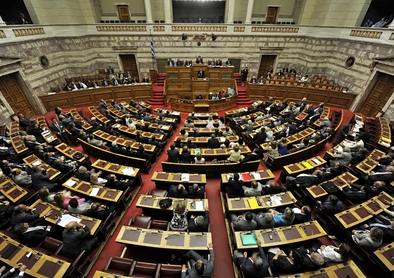 	de verkiezingen = door stemmen een persoon of een politieke partij kiezen bv: de                                        verkiezing van de regering.de informateur = iemand die na de verkiezingen onderzoekt of er politieke partijen zijn                                die met elkaar willen samenwerken.de formateur = als de informateur heeft uitgevonden welke partijen willen samenwerken,                             dan gaat de formateur verder. Hij zoekt de ministers en staatssecretarissen                             bij elkaar en stelt een regeerakkoord op.	de kabinetsformatie = De vorming (formatie) van een nieuw kabinet na verkiezingen voor                                              de Tweede Kamer.de regering = Het dagelijks bestuur van ons land, bestaande uit ministers en                        staatssecretarissen. Aan het hoofd staat de minister-president.